Issues in Social and Environmental Accounting  	 	ICSEARD  Publication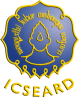 ISSN 1978-0591 (Paper) 		www.isea.icseard.uns.ac.idVol. 7  No. XXX, 2012		Pp.		Title of PaperTimes New Roman; Teks Bold; Size-16; Line Spacing: fixed-20pt; 1First Author, 2Next Author & 3Last Author1Author Address 2Author Address3Author AddressTimes New Roman; Size-10; Line Spacing: fixed-12pt;University/Company Departement, University/Company Name, Address, State ZIP/Postcode, Country, Email addressAbstract.Use 10 pt Times font for body of the text with one spacing between lines, and 12 pt spacing for the next heading. Left and right indent 0.5cm. Maximum length 200 words.Keywords: use 10 pt; lower case; italic; Times; write alphabetically in 5-10 words.Biograpical notesTimes New Roman; Size-10; Line Spacing: fixed-12ptFrom the title of paper to biograpical notes set on the firs page of the paperBody of the textMajor Headings (for section title)Sub-headings 1 (for sub section title)	Sub-headings 2,3,4,... (for sub....sub section title)Notes:The section title use 12 pt, bold, Times, title case with 6 pt spacing to the body text. Use 11 pt Times for body of the text with one spacing between lines, 12 pt spacing between paragraph and 18 pt spacing for the next heading.Figures and TablesAll figures and tables should be centered and numbered consecutively.LengthMaximum length of article is about 20 pages including all pictures, tables, nomenclature, references, etc.AcknowledgementIf necessary you can type your acknowledgement here.Appendix ReferencesWithin the text, references should be cited by giving last name of the author(s) and the order number in the reference as:Lawrence, S. et al. (2001). Persistence of Web References in Scientific Research. Computer. 34, 26-31. doi:10.1109/2.901164, http://dx.doi.org/10.1109/2.901164Smith, Joe, (1999), One of Volvo's core values. [Online] Available: http://www.volvo.com/environment/index.htm (July 7, 1999)Strunk, W., Jr., & White, E. B. (1979). The elements of style. (3rd ed.). New York: Macmillan, (Chapter 4).Van der Geer, J., Hanraads, J. A. J., & Lupton R. A. (2000). The art of writing a scientific article. Journal of Scientific Communications, 163, 51-59